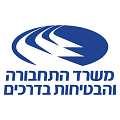 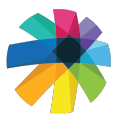 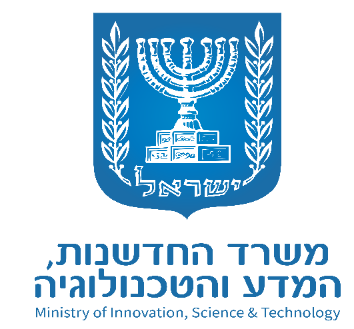 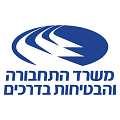 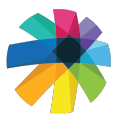 הקרן למענקי מחקרקול קורא להגשת הצעות מחקר בנושא תחבורה חכמה לשנת 2022-הקול הקורא מופנה לנשים וגברים כאחד-הקרן למענקי מחקרקול קורא להגשת הצעות מחקר בנושא תחבורה חכמה לשנת 2022מבואהחידושים האחרונים בתחום התחבורה נוגעים לכל אחד ואחת מאיתנו, משתמשי הדרך, באופן יום-יומי. עולם התחבורה משתנה ללא היכר במסגרת מה שמסתמן כיום כמהפכה התעשייתית הרביעית – מהפכת הידע והמידע, המבוססת על חיבור עמוק בין הפיזי לדיגיטלי עד כדי טשטוש הגבול ביניהם. בעולם כולו רותמים כעת את המהפכה הזו לטובת שיפור תחום התחבורה על רבדיו השונים – החל בהגדלת היצע אפשרויות הנסיעה, דרך ייעול ניהול התנועה ועד להגברת הבטיחות של משתמשי הדרך.התכנית הלאומית לתחבורה חכמה שאושרה בישיבת הממשלה ב- 22 בינואר 2017, גובשה על ידי מנהלת תחבורה חכמה במטרה להמשיך ולחזק את ישראל כמרכז בין לאומי לטכנולוגיות תחבורה חכמה וליצור מנוע צמיחה למשק וכן על מנת שנוכל כמדינה, לבחון ולהשתמש בטכנולוגיות חדשות על מנת לייעל את הניידות בישראל ולהפוך אותו לבטוח יותר, נח יותר וידידותי יותר לסביבה.במסגרת תכנית העבודה לשנת 2022, משרד החדשנות, המדע והטכנולוגיה (להלן -המשרד) ביחד עם משרד התחבורה והבטיחות בדרכים פועלים לקידום פעילות מחקר יישומי באקדמיה ומכוני המחקר לצרכי ישימות לאומית בתחום התחבורה החכמה. מהלך זה עשוי לתרום ליכולתה התחרותית של מדינת ישראל ולמקם אותה בחזית הידע והמחקר העולמי בתחום זה.למען הסר ספק,  על המחקרים להיות בעלי היתכנות יישומית תחומים ונושאי מיקודלהלן תחומי העדיפות ונושאי המיקוד של קול קורא זה: תחבורה חכמהניהול ובקרת תנועהאמצעים טכנולוגיים ומדיניות להפחתת גודש, תאונות דרכים וזיהום אווירשירותי תחבורה חדשניים לקראת Mobility as a Service אמצעים לצמצום השימוש ברכב פרטיפתרונות לוגיסטיים עירוניים חדשנייםהיערכות לעידן האוטומטי והמקושר - כל ההיבטים: טכנולוגי, מדיניות, רגולציה מנגנון שינוי התנהגותי לצמצום השימוש ברכב פרטיקידום צדק חברתי בשירותי תחבורה וניידות לכולם שימוש בנתוני עתק ובינה מלאכותית בניהול, מידול ותכנוןאסטרטגיות ניהול מסדרונות בכביש מהיר לשיפור ביצועי כבישים קיימיםאסטרטגיות מתקדמות לבקרת אותות תנועה, בקרת אותות מסתגלת עבור צמתים, עורקים ורשתותאופטימיזציה של ביצועי רשת לאור נוכחות גוברת של רכבים מקושרים ואוטומטיים שימוש בתשתיות תקשורת סלולר ו/או לווינים והרלוונטיות שלהן לכלי טיס/כטב"םהגדרת דרישות טכניות לפיתוח ורישוי של מערכת אוטומטית (אוטונמיה ברמה 4) להפעלה של מערכות רב-כטב"םשיטות מתקדמות ואוטומטיות למסירת מטען המשונע ע"י כטב"םשילוב כלי טיס מטיסי נוסעים וכטב"ם בתוך מרחב USPACE ודרכי אינטגרציה עם שרותי ATM קיימיםתחומים נוספים שיש בהם פוטנציאל לקידום תחום התחבורה החכמהתקציב: הפעילות בתחום זה מתוקצבת בסכום כולל של עד 3.5 מיליון ₪ בכפוף לזמינות משאבים תקציביים. המימון המרבי למחקר הוא: 350,000 ₪, לתקופה של 3 שנים.תנאי הסףרשאים להגיש הצעות מציעים העומדים בכל תנאי הסף להלן:"המוסד" - מוסד מוכר להשכלה גבוהה בישראל, כמשמעותו בחוק המועצה להשכלה גבוהה, התשי"ח-1958 וכן מכון מחקר בישראל שהוא מלכ"ר, חל"צ, חברה ממשלתית או יחידה ממשלתית (כגון: בתי חולים, מרכזי מחקר ופיתוח אזוריים).לעניין זה: "מכון מחקר" משמעו – גוף אשר חלק ניכר מפעילותו קשור לקידום המחקר בחזית הידע העולמי, ברשותו תשתית ציוד לביצוע מחקרים, והחוקרים אשר מועסקים במסגרתו עוסקים בין היתר בפרסום מאמרים מטעמו בעיתונות מדעית בינלאומית ובהצגת עבודות בכנסים בינלאומיים.בהצעה המוגשת על ידי מספר מוסדות, כל אחד מהם יענה על הגדרת "מוסד" כהגדרתו לעיל. החוקר הראשי בהצעת המחקר מטעם המוסד הוא חבר סגל במוסד בעל תואר Ph.D. או M.D., המועסק באופן קבוע או נמצא במסלול לקביעות במוסד, או פרופסור אמריטוס במוסד (להלן – "החוקר הראשי").במידה וישנו חוקר חבר סגל המנהל קבוצת מחקר עצמאית שאינו בעל תואר Ph.D. - מוסד המחקר יוכל להגישו בצירוף נימוקים, המלצה מטעמם וקורות חיים אשר יבחנו על ידי המדען הראשי או מי מטעמו, כל מקרה לגופו.חוקר ראשי שיש לו מענק מחקר פעיל הממומן על ידי המשרד במסלול הלאומי בשנת 2023 או שהגיש קדם הצעה לקול קורא הלאומי משנת 2022 של המשרד, לא יהיה רשאי להגיש בקשה במסגרת קול קורא זה, כאמור בסעיף ז' להלן. חוקר ראשי שיש לו מענק מחקר פעיל יכול להגיש הצעה אחת כחוקר משני כל עוד אין לו מענק מחקר פעיל אחר הממומן על ידי המשרד במסלול הלאומי או הצעה כאמור לעיל בו הוא משמש כחוקר משני. למען הסר ספק, הגבלה זו אינה חלה על מחקרים שהם בשיתוף פעולה בינלאומי. ההצעה תכלול תכנית לביצוע מחקר בעל היתכנות יישומית בתחומים המפורטים בסעיף ב.  לקול קורא זה.התכנית אינה מיועדת למימון מחקרים בתעשייה. עם זאת, חוקרים מהתעשייה או מהמגזר השלישי יכולים להיכלל בהצעה המוגשת על ידי מוסד כחוקרי משנה או קבלנים המספקים שירותים לקבוצת מחקר במוסד (אם בשעות ייעוץ, אם בהכנת חומרים ומתקנים), אולם לא יוכרו כקבוצת מחקר נפרדת. יודגש כי חוקרים וגופים מחוץ למוסד ייכללו במחקר רק אם נדרשת מומחיות מיוחדת אשר לא קיימת במוסדות השותפים להצעה. תנאי ביצועמחקר המוצע לביצוע במסגרת קול קורא זה נדרש להתבצע על פי הכללים הבאים:המחקר יבוצע תחת המוסד המציע.המחקר יבוצע בהתאם לתנאי קול קורא זה, להוראות ה"הסכם כולל למחקרים" כנספח ב' לקול הקורא ולנהלי הקרן כנספח ג' לקול הקורא המופיעים בקישור שלהלן – לחץ/י כאן (על עדכוניהם מעת לעת). תכנית המחקר תיבנה במסגרת שנתית, לתקופה שלא תפחת משנה ולא תעלה על שלוש שנים. חודשיים לפני תום כל שנת מחקר יוגש דו"ח מדעי שנתי בצירוף בקשת המשך לשנה נוספת, אשר תכלול פירוט המחקר שבוצע, התייחסות לאבני הדרך ותכנית העבודה לשנת המחקר העוקבת. הגשת דו"ח המדעי תיעשה בהתאם להוראות הסכם הכללי ונהלי המשרד. לדו"ח המדעי של השנה השנייה יצורף גם דו"ח היתכנות יישומית, כנספח לדו"ח ההתקדמות לשנה השנייה. הדו"ח יכלול פירוט פוטנציאל היישומיות של תוצרי המחקר המתהווים. עבור מחקרים בעלי התכנות יישומית מסחרית, יכלול הדו"ח ניתוח ראשוני של שוק היעד, השוואת מתחרים ויתרון תחרותי, מודל עסקי, קניין רוחני וצפי המשך המחקר ו/או הפיתוח הנדרשים עד למסחור. עבור מחקרים בעלי התכנות יישומית לאומית, יכלול הדו"ח הצעה לתכנית לשימוש לאומי בתוצרי המחקר, כולל מי הם המשתמשים בתוצרים אלו, דרך יישום הידע הנצבר ותועלות לישראל. את דו"ח ההיתכנות היישומית יש לערוך בליווי יועץ עסקי, בעל ניסיון רלוונטי לתחום המחקר, אשר ימומן במסגרת תקציב מענק המחקר ועד לגובה של 10 אלף ₪. יודגש כי מסקנות הדו"ח בנוגע להתכנות היישומית אינן מהוות תנאי להמשך מימון המחקר.תקציב המחקר יכלול: כוח-אדם מחקרי, ציוד, חומרים, הוצאות אחרות (שונות) ותקורה. לפירוט בנוגע להוצאות אסורות, תקציב מקסימלי לסעיפים מסוימים, ופעילויות חובה במסגרת התקציב (כגון: כנס, דו"ח היתכנות יישומי ויישוג) יש לעיין בנהלי הקרן בנספח ג'. תקציב המוצע במסגרת הצעת המחקר ייעשה לפי הכללים המפורטים בנוהל זה. הסכומים הרשומים לכל תחום מיועדים לידיעה והערכת סיכויי זכייה בלבד ואינם מחייבים את המשרד. המוסד יפעל בהתאם להוראות החלטת ממשלה מספר 2575 ובהתאם, ידווח למשרד  על  כל  רישום פטנט ועל  כל  ניצול מסחרי הנובע מהידע  באמצעות דיווח שנתי למשרד. להרחבה ניתן לעיין בקישור: קידום ופיתוח ידע הנוצר במימון מענקי מחקר ממשלתיים | מספר החלטה 2575 | משרד ראש הממשלה (www.gov.il)מיון והערכת הצעות ההצעות תועברנה לשלב ההערכה והשיפוט על ידי ועדת השיפוט המקצועית שתמונה לשם כך. הועדה עשויה להסתייע בעבודתה, ככל שתמצא לנכון, גם בסוקרים חיצוניים (כמפורט מטה). ועדת השיפוט תכלול מומחים מהאקדמיה ומומחים מהמגזר הפרטי או הציבורי, ומהתעשייה.הליך השיפוט יתבסס על מצוינות מדעית וישימות ויכלול הערכת ההצעות ודירוגן.  המלצות ועדת השיפוט תועברנה להנהלת הקרן לדיון וקבלת החלטות.ההצעות תוערכנה על פי אמות מידה מקצועיות כאשר הבסיס להערכת ההצעות יהיה כדלהלן:רמה מדעית (20%): מצוינות מדעית וטכנולוגית, הבסיס המדעי של המחקר. מידת החדשנות (20%): מידת החדשנות והמקוריות של המחקר המוצע בהשוואה לידע שהצטבר בארץ ובעולם. מתודולוגיה (20%): המידה שבה השיטה המוצעת לביצוע המחקר היא איכותית, בת ביצוע ותואמת את מטרות המחקר. פוטנציאל יישומיות (30%): תרומת המחקר לפיתוח כיוונים מדעיים יישומיים או טכנולוגיים חדשים (גם אם בטווח הארוך וכאשר הם מהווים נגזרת של המחקר המוצג) או אופק השפעה על קידום מדיניות בתחום. יכולת הביצוע של החוקר וקבוצת המחקר (10%): תיבחן בהסתמך על ניסיון, הישגים קודמים וכישוריהם של החוקרים והאמצעים העומדים לרשותם (במידה והצעת המחקר כוללת מספר קבוצות מחקר, יש להתייחס לרמת שיתוף הפעולה ביניהן וחיוניותו למחקר).  יובהר כי אמות המידה והמשקלות ישמשו את וועדת השיפוט ככלי עזר לגיבוש מבנה הערכה מקיף ובסיס השוואתי בין ההצעות. הניתוח המקיף ודירוג ההצעות על ידי ועדת השיפוט לא יהיה כפוף ל"ציון" שיתקבל כתוצאה מהערכת כל הצעה ע"י הגורם המעריך. בין היתר, במקרה שהוועדה מבחינה בהצעות ברמת איכות דומה, הוועדה רשאית לשקול בחיוב מתן העדפה לאוכלוסיות הזכאיות לייצוג הולם. העברת ההצעות להערכת סוקרים חיצוניים: המשרד עשוי להעביר את ההצעה לסוקרים חיצוניים לשם קבלת חוות דעת מקצועיות ודירוג הצעות, כגורם מסייע לוועדת השיפוט. המשרד רשאי להעביר, לפי שקול דעתו, הצעות לעיונם וחוות דעתם של גורמים חיצוניים כמו גופי ממשלה או רשות ציבורית.  סמכות ההחלטה לדירוג ההצעות נמצאת בידי חברי ועדת השיפוט ונציגי המשרד בלבד, אשר רשאים להסתייע בחוות הדעת של הסוקרים החיצוניים או להתעלם מכולה או חלקה,  לפי שיקול דעתם המקצועי.הנחיות מפורטות לכתיבת הצעות מחקר מופיעות באתר המשרדהנחיות להגשת הצעות המחקר מופיעות ב"מדריך למשתמש בפורטל" מערכת קדמת מדע. ביצוע התוכניתהמשרד לא ידון בהצעות אשר תוגשנה באיחור או שלא בהתאם לתנאים המפורטים בקול קורא זה, ונהלי הקרן.על פי הצפי, ההחלטה על ההצעות המלאות הזוכות תיעשה במהלך הרבעונים השלישי והרביעי של שנת 2022, בהתאם לכללים ובכפוף לאישור תקציב המדינה ולזמינות התקציב לשנת 2022.חתימה על התקשרות לביצוע המחקר מותנית בעמידת המוסד בכלל תנאי ההסכם הכולל למחקרים לעניין זה, בטופס פרטי ההתקשרות, לרבות בקיומן של ערבויות וביטוחים כנדרש.אישור תקציב המחקר וחתימה על התקשרות לביצוע המחקר מותנים בזמינות תקציבית.עם החתימה על ההסכם על החוקר להצהיר כי המשרד הוא הגורם המממן היחידי של המחקר, למעט גורמי מימון שאינם ממשלתיים אשר הוצגו במסגרת הצעת המחקר ואושרו על ידי המשרד. ובכל מקרה, יודגש כי לא יתאפשר כפל מימון באמצעות המשרד, כאמור בסעיף ז. להלן.המוסד אינו רשאי להעביר או להמחות את זכויותיו לפי קול קורא זה, כולן או חלקן. כללים ועקרונותחוקר ראשי (ראש קבוצת מחקר) יוכל להגיש הצעה אחת בלבד בקול קורא זה כ"חוקר ראשי-מרכז פרויקט" (PI). חוקר ראשי יוכל להשתתף כ"חוקר משני" (co-PI) בהצעה נוספת אחת בלבד בקול קורא זה.כפל מימון - לא יינתן מימון לאותו מחקר או מחקר דומה במסגרת אחרת של המשרד או מחקר הממומן על ידי משרדי ממשלה אחרים או על ידי קרנות ציבוריות כמו הקרן הלאומית למדע (ISF), שאר הנהלים מפורטים בנהלי קרן המחקרים המצורפים כנספח ג' לקול הקורא בקישור שלהלן - לחץ/י כאן (על עדכוניהם מעת לעת)..ארגוני מדע וטכנולוגיה בינלאומיים – משרד החדשנות, המדע והטכנולוגיה אחראי לייצוגה ולהשתתפותה של מדינת ישראל בארגוני מדע וטכנולוגיה בינלאומיים, בין המובילים והיוקרתיים מסוגם בעולם, בהם ישראל חברה (להלן – "ארגונים בינלאומיים"). באמצעות ארגונים בינלאומיים אלו נפתחות אפשרויות להשתלבותם של מדענים ישראלים בשותפויות מחקר בינלאומיות ורב-לאומיות גדולות וכן מונגשות תשתיות מחקר ופיתוח מתקדמות עבור כלל החוקרים באקדמיה ובמוסדות המחקר בישראל. המשרד מבקש לחשוף כמה שיותר חוקרים לאירגוניים בינלאומיים אלו ולעודד את השימוש בשירותיהם. בנספח  ד' לקול הקורא מובאת רשימת הארגונים הבינלאומיים, הכוללת עבור כל ארגון, מידע אודות הארגון וכן פרטי קשר המנהל המדעי במשרד, ובמקרה וקיים – גם איש הקשר מהאקדמיה, נציגי ישראל בארגון, אשר עומדים לרשות החוקרים בסיוע לקישור לארגון והנגשת פעילותו. בתהליך הגשת הצעות המחקר נדרש החוקר, מגיש ההצעה, לעדכן באם יעשה שימוש בתשתית של אחד או יותר מארגונים אלו עבור הצעת המחקר המוגשת ולפרט את אופן השימוש. זכויות המשרדהמשרד רשאי לבטל את הקול הקורא או חלקים ממנו או לפרסם קול קורא חדש ללא מתן הסברים למציעים או לכל גורם אחר וללא הודעה מוקדמת.המשרד רשאי, בכל עת, בהודעה שתפורסם, להקדים או לדחות את המועד האחרון להגשת בקשות וכן לשנות מועדים ותנאים אחרים הנוגעים לקול הקורא על פי שיקול דעתוהמשרד רשאי לפנות במהלך הבדיקה וההערכה למציע, כדי לקבל הבהרות  להצעה, לבקש פרטים נוספים או כל מסמך או מידע אחר הדרושים לדעתו לשם בדיקת ההצעות או קבלת החלטה.המשרד שומר לעצמו את הזכות לפסול מציע אשר כלל בהצעתו מידע שקרי או מטעה.המשרד רשאי לדרוש שיתוף פעולה בין קבוצות חוקרים שהגישו תכניות מחקר דומות או משלימות כתנאי להגשת הצעות מלאות או כתנאי לזכייה.המשרד רשאי לקבוע את גובה המימון שיינתן לזוכה ואת פרטי התקציב, בהתאם להתרשמותו מצרכי ההצעה. במקרה בו גובה המימון המאושר נמוך מהתקציב שבהצעה, יתבקש הזוכה להגיש תכנית תקציבית מתוקנת בהתאמה.לא ניתן להגיש ערר על המלצות ועדת השיפוט מטעמים מקצועיים. אין באמור לעיל כדי לפגוע בזכויות המשרד לפי חוק חובת המכרזים, התשנ"ב–1992 או תקנותיו או לפי כל דין אחר.שאלות ופניותהחוקרים מתבקשים להפנות שאלות ובירורים בנושאים טכניים ואדמיניסטרטיביים לרשות המחקר במוסדו בלבד. המוסד יפנה למשרד בבירור לפי הצורך.לשאלות בנושאי תחומי התכנית בלבד ניתן לפנות למנהלים המדעיים הבאים:הגשת ההצעותההצעות תוגשנה באמצעות רשות המחקר במוסד, ותהינה מאושרת וחתומות על ידי מורשה חתימה מטעם המוסד ועל ידי החוקר הראשי, בצירוף חותמת המוסד.ההגשה תיעשה באמצעות המערכת המקוונת "קדמת המדע" בקישור שלהלן: https://kf.most.gov.ilהנחיות למילוי הטופס המקוון והמסמכים הנדרשים לצירוף מופיעים באתר המשרד ובמדריך למשתמש בפורטל במערכת "קדמת המדע".משתמשים חדשים - על מנת להגיש את ההצעה יש צורך בהקמת משתמש חדש ואישורו על ידי מרכז הפעילות במוסד.בכל בעיה טכנית בהגשה ניתן לפנות באמצעות "כפתור" פניית שירות שבתוך פורטל קדמת המדע. יודגש כי הפניות יכולות להתבצע אך ורק באמצעות מרכזי הפעילות במוסד.מועד אחרון להגשת הצעות המחקרהמועד האחרון להגשת הצעות על ידי החוקרים באמצעות המערכת המקוונת אל מרכז הפעילות במוסד הוא עד יום חמישי , ה- 11.8.2022, עד השעה 15:00. לאחר מועד זה תיסגר המערכת בפני החוקרים ולא תהיה אפשרות עוד להגיש הצעות. לאחר הגשת ההצעה על ידי החוקר היא תעבור לאישור המוסד, אשר יוכל לערוך בה שינויים ותיקונים.המועד האחרון להגשת הצעות על ידי המוסדות הוא עד יום חמישי , ה- 18.8.2022, עד השעה 15:00.  (להלן – המועדים הקובעים). זהו המועד בו נדרשים המוסדות לאשר את ההצעות באמצעות המערכת המקוונת באופן סופי. הצעה אשר לא תאושר ותוגש במערכת המקוונת על ידי המוסד עד למועד זה – לא תידון.לתשומת לבכם, מילוי הטופס המקוון במערכת קדמת מדע, היא פעולה הדורשת זמן ולכן מומלץ להתחיל בהליך ההגשה זמן רב  טרם המועד הקובע ולא ברגע האחרון, וזאת בשל קשיים ועיכובים מגוונים העשויים להיגרם: ניתוק מהרשת, קבצים לא תקינים, קבצים כבדים, חתימות מורשי החתימה וכד'.הצעות אשר תגענה באיחור או שלא תוגשנה בהתאם למפורט לעיל, תדחינה על הסף.מסמך זה מנוסח בלשון זכר מטעמי נוחות בלבד. בכל מקום בו הפנייה במסמך מנוסחת בלשון זכר, הכוונה לגברים ולנשים כאחד. מנהל מדעי מובילדוא"לטלפוןד"ר רמי אהרונימנהל תחום הנדסה וטכנולוגיות מתקדמותRamiAha@most.gov.il02-5411126ד"ר אבי רווהמנהל תחום כימיה ,חומרים, ננוטכנולוגיה ואנרגיהAviR@most.gov.il02-5411136